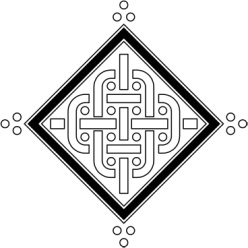 قوانين النّشر في مجلّة "الكرّاسات التّونسية"يرجى من الرّاغبين في نشر أعمالهم في مجلّة "الكرّاسات التّونسية" احترام القوانين التّالية:1 - يشترط أن تكون المقالات المقترحة للنّشر متميّزة و لم يسبق نشرها. 
   - ينبغي أن تصل هذه المقالات إلى المجلّة في ثلاث نسخ مرقونة و نسخة رقميّة أو على عنوان البريد	 الإلكترونيّ للمجلّة : cahierstunisiefshst@gmail.com 2 - يكون حجم المقالات بين 25000 و 45000 رمزا، و بين 5000 و 10000 رمزاً بالنّسبة إلى تقديم الكتب بما في ذلك عدد الحروف و الفراغات و المراجع الببليوغرافية. 3 - يشترط في المقالات استخدام خطّ "Times New Roman" بحجم 14 في متن النّص ، و حجم 10 في الهوامش ، وترك مسافة مزدوجة بين السّطور و أن يتمّ تسجيل البحث على نظام معالجة النّصوص [Word].   - يطلب من أصحاب المقالات اعتماد نمط الخطّ الغليظ في المواضع التي يتعيّن استعماله فيها من المقال.	
   - توضع الشّواهد الطويلة (أكثر من ثلاثة أسطر) بخطّ "Times New Roman"  في حجم 13 في فقرة محايدة بطرّة حجمها 1,25 صم مع فراغ بين السّطور بسيط.	
   - يكون مجمل النّص موحّد نهايات السّطور.	  
4 - ترفق الأعمال بملخّصين (من 5 إلى 7 أسطر = 800 رمزاً) باللّغتين العربيّة و الإنقليزيّة مسبوقين بعنوان البحث و ملحقين بخمس كلمات مفاتيح على ألاّ تتجاوز الملخّصات 800 رمزاً. 5 - توضع الإحالات المرجعيّة بالهوامش أسفل كلّ صفحة مرقّمة آليّا حسب التّرتيب التّالي : اسم المؤلّف فلقبّه ، فالعنوان بالخطّ الغليظ بالنّسبة إلى الكتب ، و بين الظّفرين "   " بالنّسبة إلى المقالات، و يخصّص الخطّ الغليظ إلى عنوان الدّورية ، فمكان النّشر ، فدار النّشر، فالطّبعة ، فتاريخ النّشر، فا لصّفحة.     - أمّا بالنّسبة إلى الدّوريات، فيذكر لقب المؤلّف ثمّ اسمه، فعنوان المقال بين ظفرين، فعنوان المجلّة أو الدّورية بخطّ غليظ ، فالمجلّد (إن وجد)، فالعدد ، فالسّنة ، فصفحات المقال.     - بالنّسبة إلى المواقع الإلكترونيّة ، يذكر العنوان الإلكتروني للموقع مع تاريخ الولوج إليه.6 - يقوم متخصّصان اثنان على الأقلّ تحتفظ المجلّة بإسميهما بمهمّة تقييم المقال المقترح للنّشر.7 - يلتزم صاحب المقال بإنجاز الإصلاحات المطلوبة في النّظير الأوّل من دون أيّة زيادة أو نقصان.     - توضع الرّسوم التوضيحيّة (جداول، صور، خرائط، إلخ...) مرقمنة (ملفّات أصول) معزولة عن المتن بحجم [TIF] واضحة (على الأقلّ 300 PPI) ومطابقة للمواصفات المطلوبة في المجلّة. و يرجى من المؤلّفين تحديد امكنتها في المقال ، في ملفّ [PDF].    - ترفق كلّ صورة أو رسم بترخيص للنّشر ممّن له حقوق الملكيّة حيث تقع المسؤوليّة على الكاتب في الحصول على كافّة التّصاريح الخاصّة باستخدام مادّة علمية لها حقّ الطّبع. 